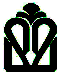 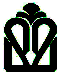 عنوان پایان نامهارایه دهندهاساتید راهنما و مشاورتایید مدیر گروه آموزشیاینجانب .................................... مدیرگروه آموزشی ............................. پروپوزال را در جلسه ............................ گروه مطرح نموده و از نظر علمی، اجرا و پیش بینی هزینه در قالب طرح پژوهشی  پيوست مطالب آن را تایید می نمایم.                                                                                                                                             مهر و امضاتایید شوراي تحصيلات تكميلي پردیس بین المللپروپوزال در جلسه مورخه ................... بررسی شد و مورد موافقت قرار گرفت          نگرفت           جهت اصلاحات عودت داده شدپروپوزال در جلسه مورخه ................... بررسی شد و مورد موافقت قرار گرفت          نگرفت           جهت اصلاحات عودت داده شدپروپوزال در جلسه مورخه ................... بررسی شد و مورد موافقت قرار گرفت          نگرفت           جهت اصلاحات عودت داده شدتصویب نهایی پروپوزال در جلسه مورخ............................مورد تایید است.کارشناس پژوهشی پردیس بین الملل			    	    مدیر پژوهشی پردیس بین المللنام و نام خانوادگی                                                                                                       نام و نام خانوادگی                                                                                                                                                                                                                                                                                                                                                          تاریخ                                  امضا					      تاریخ                                  امضابسمه تعاليجمهوري اسلامي ايرانوزارت بهداشت، درمان و آموزش پزشكي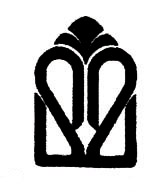 دانشگاه علوم پزشكي و خدمات بهداشتي درماني استان گلستانمعاونت تحقيقات و فناوريپيشنهاد طرح پژوهشي(Research Proposal)عنوان فارسی طرح:عنوان انگلیسی طرح : نام و نام خانوادگي طرح دهندگان :واحد ارسال کننده : ..............................طرح بصورت مشترک با .....................................است.طرح پايان‌نامه مقطع .................... رشته ............................... با راهنمایی استاد.............................. می باشد.تاريخ پيشنهاد:........................کد طرح (تکميل توسط کارشناس معاونت):.....................هزینه طرح : ....................  ریالمبلغی که از منابع دیگر کمک خواهد شد: ....................  ریالباقیماندههزینههایطرح که تامین آن  از معاونت تحقیقات و فناوری دانشگاه درخواست می شود: ..........  ریال مدت زمان اجرای طرح: مشخصات مجریان طرحمشخصات همكاران طرح1 . چکیده ( خلاصه ضرورت و روش اجرای طرح – حداکثر 300 کلمه ) :2. بیان مسئله و بررسی متون (مبتنی بر سابقه تحقیق): 3. هدف اصلی طرح: 4. اهداف اختصاصی (ویژه) طرح:  5. سوالات / فرضیه پژوهش (با توجه به اهداف طرح نگارش شوند): 6. روش اجرا: (شامل: نوع مطالعه، جامعه مورد مطالعه، روش تعيين حجم نمونه، روش نمونه‌گیری و انتخاب نمونه‌ها، معيارهاي ورود و خروج، مشخصات دستگاه هاي اصلي مورد استفاده، مشخصات داروها و مواد شيميايي، ابزار گردآوري داده‌ها و نحوه اعتبارسنجي آنها، نحوه تجزيه و تحليل داده‌ها و تستهای آمار ی مورد استفاده)7. متغيرها :8. ملاحظات اخلاقي: ( مطابق دستورالعمل معاونت تحقیقات و فناوری وزارت، کلیه طرح ها نیازمند مصوبه کمیته اخلاق می باشد. لذا ضروری است فرم های مربوطه از  وب سایت معاونت تحقیقات دانشگاه دریافت و پس از تکمیل شدن ضمیمه گردد. 9. آیا طرح  قابلیت   patent دارد  یا خیر  ؟ بلی        خیر 10: اطلاعات مربوط به هزينه‏های طرحهزينه كارمندي (پرسنلي) باذكر مشخصات كامل و ميزان اشتغال هرفرد و حق الزحمه آنها:هزينه آزمايشها وخدمات تخصصي كه توسط دانشگاه ويا ديگر موسسات صورت مي گيرد:هزینه وسايل  غيرمصرفي: هزینه مواد مصرفی (اعم از آزمايشگاهي يا ساير مواد):محل انجام آزمایشات : ..............................هزينه مسافرت:هزينه هاي ديگر:جمع هزينه هاي طرح:11:  اطلاعات مربوط به سایر مواردفهرست منابع References  : چك ليست رضايت آگاهانه بسمه تعالينام آزمودنی: آدرس و شماره تماس آزمودنی     فرم رضايت آگاهانه شرکت در طرح پژوهشیعنوان فارسی:عنوان انگلیسی:ردیفنام و نام خانوادگیرشته تحصیلی (پردیس بین الملل)سال ورودشماره دانشجویینشانی و تلفن همراه*ردیفنام و نام خانوادگیرشته تحصیلیرتبهنوع همکاری (مهر و امضا)نشانی محل کار و تلفن همراهرديفنام و نام خانوادگيدرجه علميرشته تحصیلیسمت و نشانی محل خدمتتلفن محل خدمت و تلفن همراهنشاني پست الكترونيكرديفنام و نام خانوادگيشغل و محل کاردرجه علمينوع همكاري (دقيق نوشته شود)امضاي همكاررديفعنوان متغيرنقش متغيرنقش متغيرنقش متغيرنقش متغيرنوع متغيرنوع متغيرمقياس اندازه‌گيريمقياس اندازه‌گيريمقياس اندازه‌گيريتعريف عمليواحد و نحوه اندازه گيريرديفعنوان متغيروابستهمستقلزمينه ايمخدوش کنندهکميکيفيا سميرتبه ‏ايفاصله اي يا نسبتيتعريف عمليواحد و نحوه اندازه گيري12345رديفنوع فعاليتنام فرد يا افرادرتبه علميكل ساعات كار براي طرحرقم حق الزحمه در ساعت (ريال)جمع كل (ريال)جمع هزينه هاي پرسنلي (ريال)جمع هزينه هاي پرسنلي (ريال)جمع هزينه هاي پرسنلي (ريال)جمع هزينه هاي پرسنلي (ريال)جمع هزينه هاي پرسنلي (ريال)جمع هزينه هاي پرسنلي (ريال)موضوع آزمايش يا خدمات تخصصي محل انجام تعداد كل دفعات آزمايشهزينه براي هر دفعه آزمايشجمع ( ريال ) جمع هزينه هاي آزمايش ها و خدمات تخصصي (ريال)جمع هزينه هاي آزمايش ها و خدمات تخصصي (ريال)جمع هزينه هاي آزمايش ها و خدمات تخصصي (ريال)جمع هزينه هاي آزمايش ها و خدمات تخصصي (ريال)نام دستگاه يا وسايلكشورسازندهشركت سازندهشركت فروشنده ايرانيتعداد لازمقيمت واحدقيمت كل (ريال)جمع هزينه هاي وسايل غيرمصرفي:جمع هزينه هاي وسايل غيرمصرفي:جمع هزينه هاي وسايل غيرمصرفي:جمع هزينه هاي وسايل غيرمصرفي:جمع هزينه هاي وسايل غيرمصرفي:جمع هزينه هاي وسايل غيرمصرفي:ردیفنام مادهكشور سازندهشركت سازندهشركت فروشنده ايرانيشماره کاتالوگ (کد کالا)تعداد يا مقدار لازمقيمت واحد (ریال)قيمت كل (ريال)جمع هزينه هاي مواد مصرفي (ريال)جمع هزينه هاي مواد مصرفي (ريال)جمع هزينه هاي مواد مصرفي (ريال)جمع هزينه هاي مواد مصرفي (ريال)جمع هزينه هاي مواد مصرفي (ريال)جمع هزينه هاي مواد مصرفي (ريال)جمع هزينه هاي مواد مصرفي (ريال)مقصدتعداد مسافرت در مدت اجراي طرح و منظور آننوع وسيله نقليهتعداد افرادهزينه به ريالجمع هزينه هاي مسافرت (ريال)جمع هزينه هاي مسافرت (ريال)جمع هزينه هاي مسافرت (ريال)جمع هزينه هاي مسافرت (ريال)ريالهزينه هاي تكثير اوراق                                                                         ريالهزينه بيمه (در صورت نياز)                                                                         ريالساير موارد                                                                         ريالجمع هزينه هاي ديگر                                                                         ريالهزينه پرسنلي................................ ريالهزينه مسافرت................................ ريالهزينه آزمايشها و خدمات تخصصي................................ ريالهزينه هاي ديگر................................ ريالهزينه مواد و وسايل مصرفي...............................  ريالهزينه مواد و  وسايل غير مصرفي...............................  ريالجمع کل...............................  ريالنام ونام خانوادگيامضاي مجري يا مجريان طرحنام ونام خانوادگيمعاون تحقیقات و فناوری1- آيا فرم رضايت آگاهانه ضميمه شده است؟  بلي خير مورد ندارد 2- آيا برگه اطلاعات فاقد واژه‌هاي تكنيكي است و اطلاعات به زبان عاميانه و قابل فهم، كامل و كافي ارائه شده است؟ بلي خير مورد ندارد در فرم رضايت آگاهانه:3- آيا پژوهش بودن مطالعه به وضوح اشاره شده است؟ بلي خير مورد ندارد 4- آيا هدف از مطالعه و هدف از مشاركت آن‌ها بيان شده است؟ بلي خير مورد ندارد 5- آيا طول مشاركت آن‌ها در مطالعه بيان شده است؟ بلي خير مورد ندارد 6- آيا توضيح كافي از نوع، دفعات و توالي اقداماتي كه قرار است در مطالعه انجام شود بيان شده است؟ بلي خير مورد ندارد 7- آيا در مورد احتمال ناراحتي‌ها و يا عوارض جانبي قابل پيش‌بيني شامل خطرات رواني و اجتماعي توضيحات كافي ارائه شده است؟ و اينكه براي كاهش احتمال بروز اين عوارض چه اقدامي صورت مي‌گيرد و اقدام بعدي در بروز آن‌ها توضيح داده شده است؟ بلي خير مورد ندارد 8 – آيا سودمندي‌هاي احتمالي براي شركت‌كنندگان قيد شده است؟ بلي خير مورد ندارد 9- آيا مخاطرات احتمالي براي شركت‌كنندگان در مطالعه قيد شده است؟ بلي خير مورد ندارد 10- آيا محرمانه ماندن اطلاعات قيد شده است؟ بلي خير مورد ندارد 11- اگر به علت طراحي مطالعه رازداري اطلاعات مقدور نيست، آيا موضوع به اطلاع تمام افراد شركت كننده رسيده است؟بلي خير مورد ندارد 12- آيا داوطلبانه بودن مشاركت شركت كنندگان و اين‌كه بدون هيچ جريمه‌اي يا محروميت از خدمات سلامتي، در مشاركت يا ترك مطالعه آزاد خواهند بود، قيد شده است؟ بلي خير مورد ندارد 13- آيا هرگونه جبران يا بازپرداخت هزينه (در ازاي وقت، رفت و آمد، روز كاري از دست رفته و ...) آمده است؟ بلي خير مورد ندارد 14- آيا ساير انتخاب‌هاي ممكن به جاي شركت در مطالعه آمده است؟ بلي خير مورد ندارد 15- آيا نحوه اطلاع رساني به شركت كنندگان از پيشرفت و نتيجه مطالعه قيد شده است؟ بلي خير مورد ندارد 16- آيا نام و مشخصات فردي كه شركت كننده براي كسب اطلاعات بيشتر درباره مطالعه در هر زمان مي‌تواند ارتباط برقرار كند آمده است؟ بلي خير مورد ندارد 17- آيا براي شركت كنندگاني كه قادر به خواندن يا امضاي رضايت‌نامه آگاهانه نيستند تدابيري ديده شده است؟ توضيح دهيد: بلي خير مورد ندارد 18- آيا تدابيري براي بيان تصميم افرادي كه فلاقد صلاحيت تصميم‌گيري هستند (از قبيل كودكان، افراد با ناتواني ذهني و ...) ديده شده است؟ بلي خير مورد ندارد 19- آيا در فرم رضايت‌نامه جملاتي با اين مضمون آمده است: بلي خير مورد ندارد «اطلاعات  ارائه شده را خواندم، يا برايم قرائت شد. به من فرصت براي پرسيدن سؤالاتم دربارة آن داده شد و به تمام سؤالاتم در حد رضايت بخشي پاسخ داده شد. من به شركت داوطلبانه خود در اين مطالعه رضايت مي‌دهم و مي دانم كه اين حق برايم محفوظ است كه هر زمان كه بخواهم بدون آن‌كه مراقبت‌هاي پزشكي‌ام تحت تأثير قرار گيرد از شركت در مطالعه صرف نظر كنم. »«اطلاعات  ارائه شده را خواندم، يا برايم قرائت شد. به من فرصت براي پرسيدن سؤالاتم دربارة آن داده شد و به تمام سؤالاتم در حد رضايت بخشي پاسخ داده شد. من به شركت داوطلبانه خود در اين مطالعه رضايت مي‌دهم و مي دانم كه اين حق برايم محفوظ است كه هر زمان كه بخواهم بدون آن‌كه مراقبت‌هاي پزشكي‌ام تحت تأثير قرار گيرد از شركت در مطالعه صرف نظر كنم. »«اطلاعات  ارائه شده را خواندم، يا برايم قرائت شد. به من فرصت براي پرسيدن سؤالاتم دربارة آن داده شد و به تمام سؤالاتم در حد رضايت بخشي پاسخ داده شد. من به شركت داوطلبانه خود در اين مطالعه رضايت مي‌دهم و مي دانم كه اين حق برايم محفوظ است كه هر زمان كه بخواهم بدون آن‌كه مراقبت‌هاي پزشكي‌ام تحت تأثير قرار گيرد از شركت در مطالعه صرف نظر كنم. »«اطلاعات  ارائه شده را خواندم، يا برايم قرائت شد. به من فرصت براي پرسيدن سؤالاتم دربارة آن داده شد و به تمام سؤالاتم در حد رضايت بخشي پاسخ داده شد. من به شركت داوطلبانه خود در اين مطالعه رضايت مي‌دهم و مي دانم كه اين حق برايم محفوظ است كه هر زمان كه بخواهم بدون آن‌كه مراقبت‌هاي پزشكي‌ام تحت تأثير قرار گيرد از شركت در مطالعه صرف نظر كنم. »عنوان طرح پژوهشي:عنوان طرح پژوهشي:نام مجري يا مجريان طرح:معرفي پژوهشمزاياخطراتجبران خطراتنمونه گيري، دارودرماني يا ساير خدمات (ذکرشود)محرمانه بودنپاسخگويي به پرسش هاحق انصراف در خروج ازمطالعهشرکت من در مطالعه کاملاً اختياري است وآزاد خواهم بود که از شرکت در مطالعه امتناع نموده يا هر زمان مايل بودم بدون آنکه تغييري در نحوه رفتار پزشک درمانگر يا نحوه درمان و مراقبت از بيماري اينجانب ايجاد شود از پژوهش مذکور خارج شوم.شرکت من در مطالعه کاملاً اختياري است وآزاد خواهم بود که از شرکت در مطالعه امتناع نموده يا هر زمان مايل بودم بدون آنکه تغييري در نحوه رفتار پزشک درمانگر يا نحوه درمان و مراقبت از بيماري اينجانب ايجاد شود از پژوهش مذکور خارج شوم.((رضايت))اينجانب                          با آگاهي کامل ازموارد فوق رضايت مي دهم که به عنوان يک فرد مورد مطالعه درپژوهش                                            به سرپرستي                                           شرکت نمايم.کليه اطلاعاتي که از من گرفته مي شود و نيز نام من محرمانه باقي خواهد ماند و نتايج تحقيقات به صورت کلي و در قالب اطلاعات گروه مورد مطالعه منتشر مي گردد و نتايج فردي درصورت نياز بدون ذکر نام و مشخصات فردي عرضه خواهد گرديد و همچنين برائت پزشک يا پزشکان اين طرح را از کليه اقدامات مذکور در برگه اطلاعاتي در صورت عدم تقصير در ارائه اقدامات اعلام ميدارم.اين موافقت مانع از اقدامات قانوني اينجانب در مقابل    (نام واحد ذکر گردد)        در صورتي که عملي خلاف و غير انساني انجام شود نخواهد بود.امضاء و اثر انگشت فرد مورد پژوهش                                         نام و نام خانوادگي و امضاء شاهد                                     امضاء پژوهشگرآدرس و شماره تماس بیمار حتما ذکر گردد:((رضايت))اينجانب                          با آگاهي کامل ازموارد فوق رضايت مي دهم که به عنوان يک فرد مورد مطالعه درپژوهش                                            به سرپرستي                                           شرکت نمايم.کليه اطلاعاتي که از من گرفته مي شود و نيز نام من محرمانه باقي خواهد ماند و نتايج تحقيقات به صورت کلي و در قالب اطلاعات گروه مورد مطالعه منتشر مي گردد و نتايج فردي درصورت نياز بدون ذکر نام و مشخصات فردي عرضه خواهد گرديد و همچنين برائت پزشک يا پزشکان اين طرح را از کليه اقدامات مذکور در برگه اطلاعاتي در صورت عدم تقصير در ارائه اقدامات اعلام ميدارم.اين موافقت مانع از اقدامات قانوني اينجانب در مقابل    (نام واحد ذکر گردد)        در صورتي که عملي خلاف و غير انساني انجام شود نخواهد بود.امضاء و اثر انگشت فرد مورد پژوهش                                         نام و نام خانوادگي و امضاء شاهد                                     امضاء پژوهشگرآدرس و شماره تماس بیمار حتما ذکر گردد:((رضايت))اينجانب                          با آگاهي کامل ازموارد فوق رضايت مي دهم که به عنوان يک فرد مورد مطالعه درپژوهش                                            به سرپرستي                                           شرکت نمايم.کليه اطلاعاتي که از من گرفته مي شود و نيز نام من محرمانه باقي خواهد ماند و نتايج تحقيقات به صورت کلي و در قالب اطلاعات گروه مورد مطالعه منتشر مي گردد و نتايج فردي درصورت نياز بدون ذکر نام و مشخصات فردي عرضه خواهد گرديد و همچنين برائت پزشک يا پزشکان اين طرح را از کليه اقدامات مذکور در برگه اطلاعاتي در صورت عدم تقصير در ارائه اقدامات اعلام ميدارم.اين موافقت مانع از اقدامات قانوني اينجانب در مقابل    (نام واحد ذکر گردد)        در صورتي که عملي خلاف و غير انساني انجام شود نخواهد بود.امضاء و اثر انگشت فرد مورد پژوهش                                         نام و نام خانوادگي و امضاء شاهد                                     امضاء پژوهشگرآدرس و شماره تماس بیمار حتما ذکر گردد: